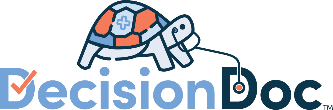 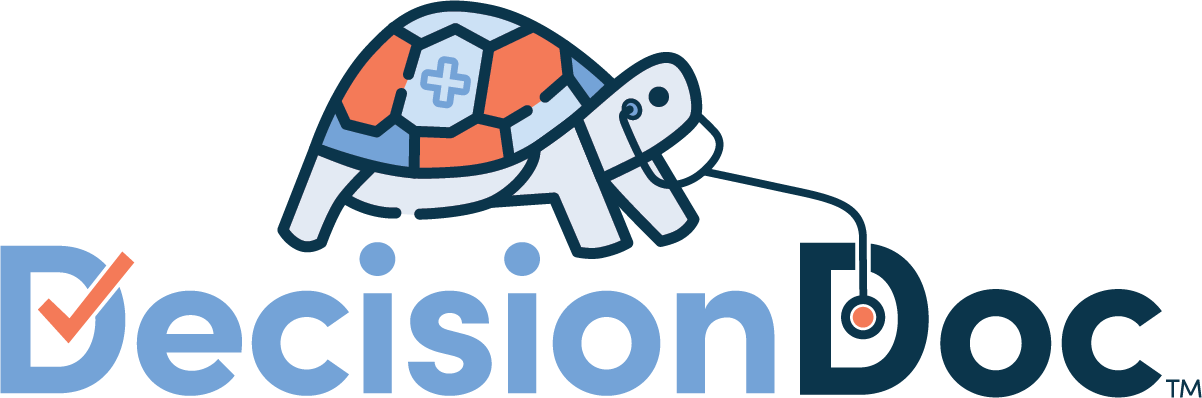 Short Messaging BlurbsNew HiresHi! Welcome to ! Part of your new hire onboarding is picking your benefits! We know that selecting the right health plan can be difficult. Decision Doc is here to help! You’ll answer a few basic questions and receive a detailed report showing which health plan is optimal for you and your family. It’s free, easy, and completely confidential. Head over to http://www.myhealthmath.com/workiva2023 to get started. QLEPlanning upcoming life changes? Use Decision Doc to ensure your health plan provides the coverage you need. Answer some basic question about your upcoming medical usage and let Decision Doc do the rest! You’ll receive a personalized report that matches you to an optimal health plan. Get started today: www.myhealthmath.com/workiva2023 Email Templates Don’t forget that the MHM team can send emails directly to your employees to make things easier for you. If you change your mind and would like us to set this up, let us know!Intro Subject: Welcome to ! It’s time to enroll in your new benefits!Suggested Attachments: DD EE New Hire Flyer_Workiva 2023Dear  Employees, Congratulations on your new job and welcome to ! As a benefit to you, we’re pleased to announce our partnership with MyHealthMath! Their platform, Decision Doc, makes it easy for you to better understand your health plan options and feel more confident about your choice—all at no extra cost to you. Employees who use Decision Doc save over $1,300 a year on average. Navigate to their secure, online platform, Decision Doc via www.myhealthmath.com/workiva2023. Decision Doc will help you choose a plan that best matches your specific health circumstances and gives you the best value. Watch this short video to learn more.Check out the Decision Doc User Guide or please reach out to questions@myhealthmath.com for support!All the best,Reminder Subject: Need help selecting a health plan?Suggested Attachments: DD EE New Hire Flyer_Workiva 2023Dear  Employees, Are you having trouble choosing a plan? In 15 minutes or less, Decision Doc can help you choose! MyHealthMath’s free and confidential health plan choice support platform includes interactive reports and instant results to best match you to a health plan that suits your medical and prescription needs! Go to www.myhealthmath.com/workiva2023 to get started! Questions about Decision Doc or your report? Please email questions@myhealthmath.com. Cheers!